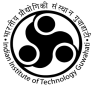 INDIAN INSTITUTE OF TECHNOLOGY GUWAHATIGuwahati – 781039, AssamPhone : 0361 – 2582064Fax : 0361 - 2692771NOTICE INVITING TENDERNO:  IITG/IPM/NIT/C/2023-24/02 Dated: 13.06.2023Tenders for the following works are invited through online- “Providing and Fixing of FCU and allied AC works at Staff Room of Water Resource Engg. Laboratory atCivil Engineering Department in IITG”.Interested parties may visit the following link for the details- https://eprocure.gov.in/eprocure/appAny further clarification including corrigendum, amendments, time extension etc. for the above tender will be posted in the website only.NOTICE INVITING TENDERNO:  IITG/IPM/NIT/C/2023-24/02 Dated: 13.06.2023Tenders for the following works are invited through online- “Providing and Fixing of FCU and allied AC works at Staff Room of Water Resource Engg. Laboratory atCivil Engineering Department in IITG”.Interested parties may visit the following link for the details- https://eprocure.gov.in/eprocure/appAny further clarification including corrigendum, amendments, time extension etc. for the above tender will be posted in the website only.